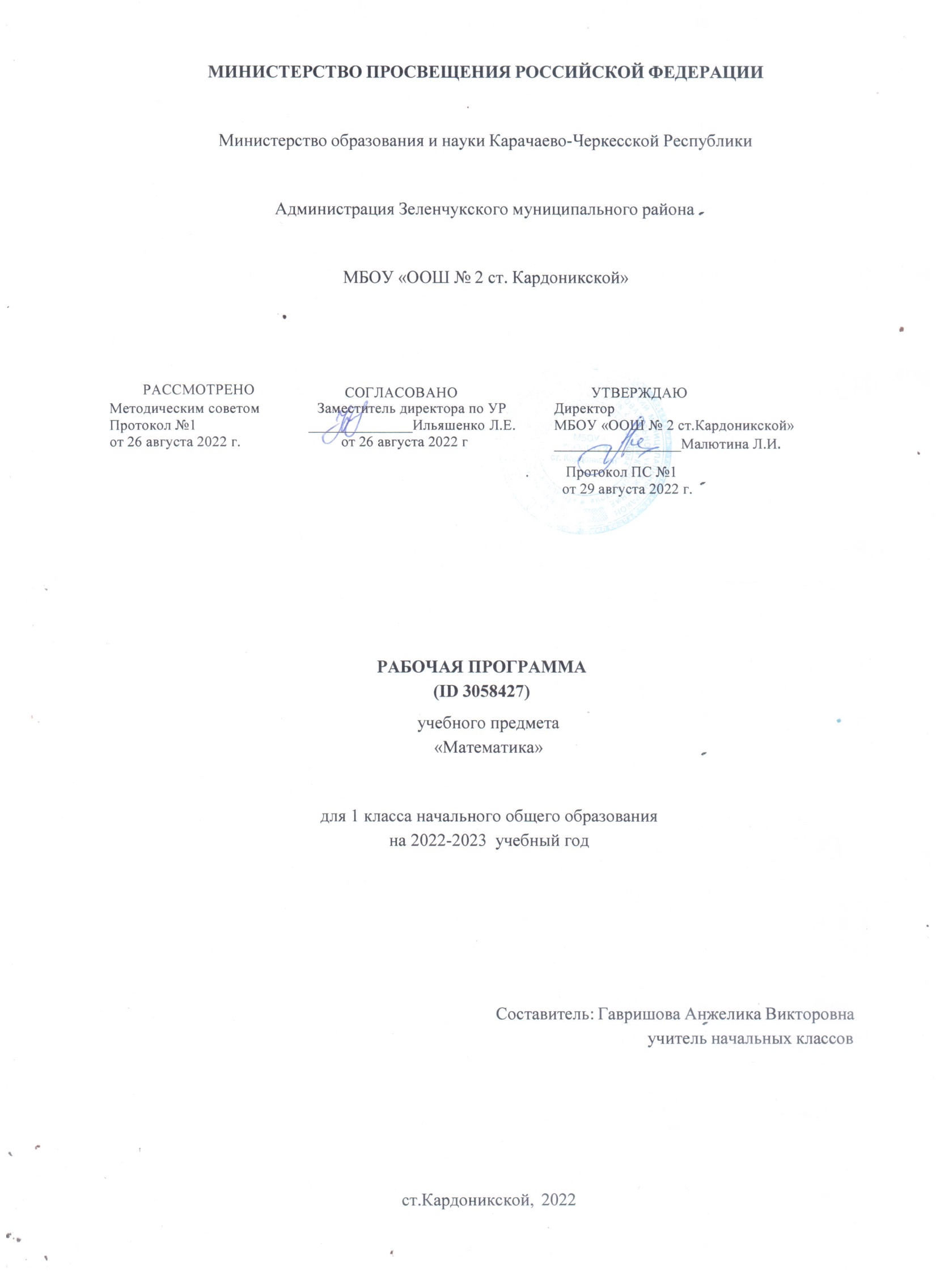 ПОЯСНИТЕЛЬНАЯ ЗАПИСКАРабочая программа по предмету «Математика» для обучающихся 1 класса составлена на основе Требований к результатам освоения основной образовательной программы начального общего образования, представленных в Федеральном государственном образовательном стандарте начального общего образования, а также Примерной программы воспитания.В начальной школе изучение математики имеет особое значение в развитии младшего школьника. Приобретённые им знания, опыт выполнения предметных и универсальных действий на математическом материале, первоначальное овладение математическим языком станут фундаментом обучения в основном звене школы, а также будут востребованы в жизни.Изучение математики в начальной школе направлено на достижение следующих образовательных, развивающих целей, а также целей воспитания:Освоение начальных математических знаний - понимание значения величин и способов их измерения; использование арифметических способов для разрешения сюжетных ситуаций; формирование умения решать учебные и практические задачи средствами математики; работа с алгоритмами выполнения арифметических действий.Формирование функциональной математической грамотности младшего школьника, которая характеризуется наличием у него опыта решения учебно-познавательных и учебно-практических задач, построенных на понимании и применении математических отношений («часть-целое»,«больше-меньше», «равно-неравно», «порядок»), смысла арифметических действий, зависимостей (работа, движение, продолжительность события).Обеспечение математического развития младшего школьника - формирование способности к интеллектуальной деятельности, пространственного воображения, математической речи; умение строить рассуждения, выбирать аргументацию, различать верные (истинные) и неверные (ложные) утверждения, вести поиск информации (примеров, оснований для упорядочения, вариантов и др.).Становление учебно-познавательных мотивов и интереса к изучению математики и умственному труду; важнейших качеств интеллектуальной деятельности: теоретического и пространственного мышления, воображения, математической речи, ориентировки в математических терминах и понятиях; прочных навыков использования математических знаний в повседневной жизни.В основе конструирования содержания и отбора планируемых результатов лежат следующие ценности математики, коррелирующие со становлением личности младшего школьника:понимание математических отношений выступает средством познания закономерностей существования   окружающего мира, фактов, процессов и явлений, происходящих в природе и в обществе (хронология событий, протяжённость по времени, образование целого из частей, изменение формы, размера и т.д.);математические представления о числах, величинах, геометрических фигурах являются условием целостного восприятия творений природы и человека (памятники архитектуры, сокровища искусства и культуры, объекты природы);владение математическим языком, элементами алгоритмического мышления позволяет ученику совершенствовать коммуникативную деятельность (аргументировать свою точку зрения, строить логические цепочки рассуждений; опровергать или подтверждать истинностьпредположения).Младшие школьники проявляют интерес к математической сущности предметов и явлений окружающей жизни - возможности их измерить, определить величину, форму, выявить зависимости и закономерности их расположения во времени и в пространстве. Осознанию младшим школьником многих математических явлений помогает его тяга к моделированию, что облегчает освоение общего способа решения учебной задачи, а также работу с разными средствами информации, в том числе и графическими (таблица, диаграмма, схема).В начальной школе математические знания и умения применяются школьником при изучении других учебных предметов (количественные и пространственные характеристики, оценки, расчёты и прикидка, использование графических форм представления информации). Приобретённые учеником умения строить алгоритмы, выбирать рациональные способы устных и письменных арифметических вычислений, приёмы проверки правильности выполнения действий, а также различение, называние, изображение геометрических фигур, нахождение геометрических величин (длина, периметр, площадь) становятся показателями сформированной функциональной грамотности младшего школьника и предпосылкой успешного дальнейшего обучения в основном звене школы.На изучение математики в 1 классе отводится 4 часа в неделю, всего 132 часа.СОДЕРЖАНИЕ УЧЕБНОГО ПРЕДМЕТАОсновное содержание обучения в программе представлено разделами: «Числа и величины»,«Арифметические действия», «Текстовые задачи», «Пространственные отношения и геометрические фигуры», «Математическая информация».Числа и величиныЧисла от 1 до 9: различение, чтение, запись. Единица счёта. Десяток. Счёт предметов, запись результата цифрами. Число и цифра 0 при измерении, вычислении.Числа в пределах 20: чтение, запись, сравнение. Однозначные и двузначные числа. Увеличение (уменьшение) числа на несколько единиц.Длина и её измерение. Единицы длины: сантиметр, дециметр; установление соотношения между ними.Арифметические действияСложение и вычитание чисел в пределах 20. Названия компонентов действий, результатов действий сложения, вычитания. Вычитание как действие, обратное сложению.Текстовые задачиТекстовая задача: структурные элементы, составление текстовой задачи по образцу. Зависимость между данными и искомой величиной в текстовой задаче. Решение задач в одно действие.Пространственные отношения и геометрические фигурыРасположение предметов и объектов на плоскости, в пространстве: слева/справа, сверху/снизу, между; установление пространственных отношений.Геометрические фигуры: распознавание круга, треугольника, прямоугольника, отрезка. Построение отрезка, квадрата, треугольника с помощью линейки на листе в клетку; измерение длины отрезка в сантиметрах.Математическая информацияСбор данных об объекте по образцу. Характеристики объекта, группы объектов (количество, форма, размер). Группировка объектов по заданному признаку.Закономерность в ряду заданных объектов: её обнаружение, продолжение ряда.Верные (истинные) и неверные (ложные) предложения, составленные относительно заданного набора математических объектов.Чтение таблицы (содержащей не более 4-х данных); извлечение данного из строки, столбца; внесение одного-двух данных в таблицу. Чтение рисунка, схемы с одним-двумя числовыми данными (значениями данных величин).Двух-трёхшаговые инструкции, связанные с вычислением, измерением длины, изображением геометрической фигуры.Универсальные учебные действия (пропедевтический уровень)Универсальные познавательные учебные действия:наблюдать математические объекты (числа, величины) в окружающем мире;обнаруживать общее и различное в записи арифметических действий;понимать назначение и необходимость использования величин в жизни;наблюдать действие измерительных приборов;сравнивать два объекта, два числа; распределять объекты на группы по заданномуоснованию;копировать изученные фигуры, рисовать от руки по собственному замыслу; приводить примеры чисел, геометрических фигур;вести порядковый и количественный счет (соблюдать последовательность).Работа с информацией:понимать, что математические явления могут быть представлены с помощью разных средств: текст, числовая запись, таблица, рисунок, схема;читать таблицу, извлекать информацию, представленную в табличной форме.Универсальные коммуникативные учебные действия:характеризовать (описывать) число, геометрическую фигуру, последовательность из нескольких чисел, записанных по порядку;комментировать ход сравнения двух объектов; описывать своими словами сюжетную ситуацию и математическое отношение, представленное в задаче;описывать положение предмета в пространстве различать и использовать математические знаки;строить предложения относительно заданного набора объектов.Универсальные регулятивные учебные действия:принимать учебную задачу, удерживать её в процессе деятельности;действовать в соответствии с предложенным образцом, инструкцией;проявлять интерес к проверке результатов решения учебной задачи, с помощью учителя устанавливать причину возникшей ошибки и трудности;проверять правильность вычисления с помощью другого приёма выполнения действия.Совместная деятельность:участвовать в парной работе с математическим материалом;выполнять правила совместной деятельности: договариваться, считаться с мнением партнёра, спокойно и мирно разрешать конфликты.ПЛАНИРУЕМЫЕ ОБРАЗОВАТЕЛЬНЫЕ РЕЗУЛЬТАТЫИзучение математики в 1 классе направлено на достижение обучающимися личностных, метапредметных и предметных результатов освоения учебного предмета.ЛИЧНОСТНЫЕ РЕЗУЛЬТАТЫВ результате изучения предмета «Математика» у обучающегося будут сформированы следующие личностные результаты:осознавать необходимость изучения математики для адаптации к жизненным ситуациям, для развития общей культуры человека;развития способности мыслить, рассуждать, выдвигать предположения и доказывать или опровергать их;применять правила совместной деятельности со сверстниками, проявлять способность договариваться, лидировать, следовать указаниям, осознавать личную ответственность и объективно оценивать свой вклад в общий результат;осваивать навыки организации безопасного поведения в информационной среде;применять математику для решения практических задач в повседневной жизни, в том числе при оказании помощи одноклассникам, детям младшего возраста, взрослым и пожилым людям;работать в ситуациях, расширяющих опыт применения математических отношений в реальной жизни, повышающих интерес к интеллектуальному труду и уверенность своих силах при решении поставленных задач, умение преодолевать трудности;оценивать практические и учебные ситуации с точки зрения возможности применения математики для рационального и эффективного решения учебных и жизненных проблем;оценивать свои успехи в изучении математики, намечать пути устранения трудностей;стремиться углублять свои математические знания и умения; пользоваться разнообразными информационными средствами для решения предложенных и самостоятельно выбранных учебных проблем, задач.МЕТАПРЕДМЕТНЫЕ РЕЗУЛЬТАТЫК концу обучения у обучающегося формируются следующие универсальные учебные действия.Универсальные познавательные учебные действия:Базовые логические действия:устанавливать связи и зависимости между математическими объектами (часть-целое; причина-следствие; протяжённость);применять базовые логические универсальные действия: сравнение, анализ, классификация (группировка), обобщение;приобретать практические графические и измерительные навыки для успешного решения учебных и житейских задач;представлять текстовую задачу, её решение в виде модели, схемы, арифметической записи, текста в соответствии с предложенной учебной проблемой.Базовые исследовательские действия:проявлять способность ориентироваться в учебном материале разных разделов курса математики;понимать и адекватно использовать математическую терминологию: различать, характеризовать, использовать для решения учебных и практических задач;применять изученные методы познания (измерение, моделирование, перебор вариантов)Работа с информацией:находить и использовать для решения учебных задач текстовую, графическую информацию в разных источниках информационной среды;читать, интерпретировать графически представленную информацию (схему, таблицу, диаграмму, другую модель);представлять информацию в заданной форме (дополнять таблицу, текст), формулировать утверждение по образцу, в соответствии с требованиями учебной задачи;принимать правила, безопасно использовать предлагаемые электронные средства и источники информации.Универсальные коммуникативные учебные действия:конструировать утверждения, проверять их истинность;строить логическое рассуждение;использовать текст задания для объяснения способа и хода решения математической задачи;формулировать ответ;комментировать процесс вычисления, построения, решения; объяснять полученный ответ с использованием изученной терминологии;в процессе диалогов по обсуждению изученного материала — задавать вопросы, высказывать суждения, оценивать выступления участников, приводить доказательства своей правоты, проявлять этику общения;создавать в соответствии с учебной задачей тексты разного вида - описание (например, геометрической фигуры), рассуждение (к примеру, при решении задачи), инструкция (например, измерение длины отрезка);ориентироваться в алгоритмах: воспроизводить, дополнять, исправлять деформированные;составлять по аналогии; . самостоятельно составлять тексты заданий, аналогичные типовым изученным.Универсальные регулятивные учебные действия:Самоорганизация:планировать этапы предстоящей работы, определять последовательность учебных действий;выполнять правила безопасного использования электронных средств, предлагаемых в процессе обучения.Самоконтроль:осуществлять контроль процесса и результата своей деятельности, объективно оценивать их;выбирать и при необходимости корректировать способы действий;находить ошибки в своей работе, устанавливать их причины, вести поиск путей преодоления ошибок.Самооценка:предвидеть возможность возникновения трудностей и ошибок, предусматривать способы их предупреждения (формулирование вопросов, обращение к учебнику, дополнительным средствам обучения, в том числе электронным);оценивать рациональность своих действий, давать им качественную характеристику.Совместная деятельность:участвовать в совместной деятельности: распределять работу между членами группы (например, в случае решения задач, требующих перебора большого количества вариантов, приведения примеров и контрпримеров);согласовывать мнения в ходе поиска доказательств, выбора рационального способа, анализа информации;осуществлять совместный контроль и оценку выполняемых действий, предвидеть возможность возникновения ошибок и трудностей, предусматривать пути их предупреждения.ПРЕДМЕТНЫЕ РЕЗУЛЬТАТЫК концу обучения в 1 классе обучающийся научится:читать, записывать, сравнивать, упорядочивать числа от 0 до 20;пересчитывать различные объекты, устанавливать порядковый номер объекта;находить числа, большие/меньшие данного числа на заданное число;выполнять арифметические действия сложения и вычитания в пределах 20 (устно и письменно) без перехода через десяток; называть и различать компоненты действий сложения (слагаемые, сумма) и вычитания (уменьшаемое, вычитаемое, разность);решать текстовые задачи в одно действие на сложение и вычитание: выделять условие и требование (вопрос);сравнивать объекты по длине, устанавливая между ними соотношение длиннее/короче (выше/ниже, шире/уже);знать и использовать единицу длины — сантиметр; измерять длину отрезка, чертить отрезок заданной длины (в см);различать число и цифру; распознавать геометрические фигуры: круг, треугольник, прямоугольник (квадрат), отрезок;устанавливать между объектами соотношения: слева/справа, дальше/ближе, между, перед/за, над/под;распознавать верные (истинные) и неверные (ложные) утверждения относительно заданного набора объектов/предметов;группировать объекты по заданному признаку; находить и называть закономерности в ряду объектов повседневной жизни;различать строки и столбцы таблицы, вносить данное в таблицу, извлекать данное/данные из таблицы;сравнивать два объекта (числа, геометрические фигуры); распределять объекты на две группы по заданному основанию.ТЕМАТИЧЕСКОЕ ПЛАНИРОВАНИЕПОУРОЧНОЕ ПЛАНИРОВАНИЕУЧЕБНО-МЕТОДИЧЕСКОЕ ОБЕСПЕЧЕНИЕ ОБРАЗОВАТЕЛЬНОГО ПРОЦЕССАОБЯЗАТЕЛЬНЫЕ УЧЕБНЫЕ МАТЕРИАЛЫ ДЛЯ УЧЕНИКАВвМатематика (в 2 частях); 1 класс /Моро М.И.; Волкова С.И.;Степанова С.В.; Акционерное общество;«Издательство «Просвещение»;едите свой вариант:МЕТОДИЧЕСКИЕ МАТЕРИАЛЫ ДЛЯ УЧИТЕЛЯМетодические рекомендации с поурочными разработками по "Математике" 1 класс УМК "Школа России"ЦИФРОВЫЕ ОБРАЗОВАТЕЛЬНЫЕ РЕСУРСЫ И РЕСУРСЫ СЕТИ ИНТЕРНЕТhttps://urok.1sept.ru/ http://school-collection.edu.ru/ https://uchi.ru/МАТЕРИАЛЬНО-ТЕХНИЧЕСКОЕ ОБЕСПЕЧЕНИЕ ОБРАЗОВАТЕЛЬНОГО ПРОЦЕССАУЧЕБНОЕ ОБОРУДОВАНИЕТаблицы к основным разделам грамматического материала, содержащегося в программе Наборы сюжетных (предметных) картинок в соответствии с тематикойОБОРУДОВАНИЕ ДЛЯ ПРОВЕДЕНИЯ ЛАБОРАТОРНЫХ И ПРАКТИЧЕСКИХ РАБОТКлассная магнитная доска.Настенная доска с приспособлением для крепления картинок.КолонкиКомпьютер№ п/пНаименование разделов и тем программыКоличество часовКоличество часовКоличество часовДата изученияВиды деятельностиВиды, формы контроляЭлектронные (цифровые) образовательные ресурсы№ п/пНаименование разделов и тем программывсегоконтрольные работыпрактические работыДата изученияВиды деятельностиВиды, формы контроляЭлектронные (цифровые) образовательные ресурсыРаздел 1. ЧислаРаздел 1. ЧислаРаздел 1. ЧислаРаздел 1. ЧислаРаздел 1. ЧислаРаздел 1. ЧислаРаздел 1. ЧислаРаздел 1. ЧислаРаздел 1. Числа1.1.Числа от 1 до 9: различение, чтение, запись.20202.09.202205.09.2022Словесное описание группы предметов; ряда чисел;Устный опрос;http://kopilurokov.ru/1.2.Единица счёта. Десяток.20206.09.202208.09.2022Устная работа: счёт единицами в разном порядке;чтение; упорядочениеоднозначных и двузначных чисел; счёт по 2;по 5;Работа с таблицей чисел: наблюдение; установление закономерностей в расположении чисел;;Практическая работа;http://kopilurokov.ru/1.3.Счёт предметов, запись результата цифрами.20209.09.202212.09.2022Работа в парах/ группах. Формулирование ответов на вопросы:;«Сколько?»;«Который по счёту?»;«На сколько больше?»;«На сколько меньше?»;«Что получится;если увеличить/уменьшить количество на 1;на 2?» — по образцу и самостоятельно;;Устный опрос; Практическая работа;http://kopilurokov.ru/1.4.Порядковый номер объекта при заданном порядке счёта.20213.09.202215.09.2022Цифры; знаки сравнения; равенства; арифметических действий; Устная работа: счёт единицами в разном порядке;чтение; упорядочениеоднозначных и двузначных чисел; счёт по 2;по 5;Работа с таблицей чисел: наблюдение; установление закономерностей в расположении чисел;;Практическая работа; Тестирование;http://kopilurokov.ru/1.5.Сравнение чисел, сравнение групп предметов по количеству: больше, меньше, столько же.30316.09.202220.09.2022Моделирование учебных ситуаций;связанных с применением представлений о числе в практических;ситуациях. Письмо цифр;;Практическая работа;http://kopilurokov.ru/1.6.Число и цифра 0 при измерении, вычислении.20222.09.202223.09.2022Устная работа: счёт единицами в разном порядке;чтение; упорядочениеоднозначных и двузначных чисел; счёт по 2;по 5;;Практическая работа;http://kopilurokov.ru/1.7.Числа в пределах 20: чтение, запись, сравнение.30326.09.202229.09.2022Обсуждение: назначение знаков в математике; обобщение представлений; Цифры; знаки сравнения; равенства; арифметических действий; Устная работа: счёт единицами в разном порядке;чтение; упорядочениеоднозначных и двузначных чисел; счёт по 2;по 5;Работа с таблицей чисел: наблюдение; установление закономерностей в расположении чисел; Работа в парах/группах. Формулирование вопросов;связанных с порядком чисел; увеличением/уменьшением числа на несколько единиц;установлением закономерности в ряду чисел;Моделирование учебных ситуаций;связанных с применением представлений о числе в практических;ситуациях. Письмо цифр;;Практическая работа; Самооценка с использованием«Оценочного листа»;http://kopilurokov.ru/1.8.Однозначные и двузначные числа.20230.09.202203.10.2022Работа в парах/группах. Формулирование вопросов;связанных с порядком чисел; увеличением/уменьшением числа на несколько единиц;установлением закономерности в ряду чисел;Моделирование учебных ситуаций;связанных с применением представлений о числе в практических;ситуациях. Письмо цифр;;Практическая работа;http://kopilurokov.ru/1.9.Увеличение (уменьшение) числа на несколько единиц20204.10.202206.10.2022Работа в парах/группах. Формулирование вопросов;связанных с порядком чисел; увеличением/уменьшением числа на несколько единиц;установлением закономерности в ряду чисел;;Практическая работа;http://kopilurokov.ru/Итого по разделуИтого по разделу20Раздел 2. ВеличиныРаздел 2. ВеличиныРаздел 2. ВеличиныРаздел 2. ВеличиныРаздел 2. ВеличиныРаздел 2. ВеличиныРаздел 2. ВеличиныРаздел 2. ВеличиныРаздел 2. Величины2.1.Длина и её измерение с помощью заданной мерки.10107.10.2022Знакомство с приборами для измерения величин; Линейка как; простейший инструмент измерения длины;;Устный опрос;http://kopilurokov.ru/2.2.Сравнение без измерения: выше — ниже, шире — уже, длиннее — короче, старше — моложе, тяжелее — легче.20210.10.202211.10.2022Наблюдение действия измерительных приборов;;Практическая работа;http://kopilurokov.ru/2.3.Единицы длины: сантиметр, дециметр; установление соотношения между ними.40413.10.202218.10.2022Коллективная работа по различению и сравнению величин;;Самооценка с использованием«Оценочного листа»;http://kopilurokov.ru/Итого по разделуИтого по разделу7Раздел 3. Арифметические действияРаздел 3. Арифметические действияРаздел 3. Арифметические действияРаздел 3. Арифметические действияРаздел 3. Арифметические действияРаздел 3. Арифметические действияРаздел 3. Арифметические действияРаздел 3. Арифметические действияРаздел 3. Арифметические действия3.1.Сложение и вычитание чисел в пределах 20.50520.10.202228.10.2022Учебный диалог:«Сравнение практических (житейских) ситуаций; требующих записи одного и того же арифметического действия;разных арифметических действий»; Практическая работа с числовым выражением: запись;чтение;приведение примера (с помощью учителя или по образцу); иллюстрирующего смысл арифметического действия;Обсуждение приёмов сложения;вычитания: нахождение значения суммы и разности на основе;состава числа;с использованием числовой ленты; по частям и др.;;Практическая работа; Тестирование;http://kopilurokov.ru/3.2.Названия компонентов действий, результатов действий сложения, вычитания. Знаки сложения и вычитания, названия компонентов действия. Таблица сложения.Переместительное свойство сложения.50507.11.202214.11.2022Использование разных способов подсчёта суммы и  разности; использование переместительного свойства при нахождении; суммы;;Зачет; Практическая работа;http://kopilurokov.ru/3.3.Вычитание как действие, обратное сложению.50515.11.202222.11.2022Использование разных способов подсчёта суммы и  разности; использование переместительного свойства при нахождении; суммы;;Устный опрос; Письменный контроль; Практическая работа;http://kopilurokov.ru/3.4.Неизвестное слагаемое.50524.11.202201.12.2022Пропедевтика исследовательской работы: перестановка слагаемых; при сложении (обсуждение практических и учебных ситуаций); Моделирование.Иллюстрация с помощью предметной модели; переместительного свойства сложения; способа нахождения неизвестного слагаемого. Под руководством; педагога выполнение счёта с использованием заданной единицы;счёта;;Контрольная работа; Практическая работа;http://kopilurokov.ru/3.5.Сложение одинаковых слагаемых. Счёт по 2, по 3, по 5.50502.12.202209.12.2022Обсуждение приёмов сложения;вычитания: нахождение значения суммы и разности на основе;состава числа;с использованием числовой ленты; по частям и др.;Использование разных способов подсчёта суммы и  разности; использование переместительного свойства при нахождении; суммы; Пропедевтикаисследовательской работы: перестановка;слагаемых при сложении (обсуждение практических и учебных;ситуаций);;Самооценка с использованием«Оценочного листа»;http://kopilurokov.ru/3.6.Прибавление и вычитание нуля.50512.12.202219.12.2022Дидактические игры и упражнения; связанные с выбором; составлением сумм; разностей с заданным результатом действия; сравнением значений;числовых выражений (без вычислений);по результату действия;;;Практическая работа; Тестирование;http://kopilurokov.ru/3.7.Сложение и вычитание чисел без перехода и с переходом через десяток.51420.12.202223.12.2022Обсуждение приёмов сложения;вычитания: нахождение значения суммы и разности на основе;состава числа;с использованием числовой ленты; по частям и др.;Использование разных способов подсчёта суммы и  разности; использование переместительного свойства при нахождении; суммы; Пропедевтикаисследовательской работы: перестановка;слагаемых при сложении (обсуждение практических и учебных;ситуаций); Моделирование. Иллюстрация с помощью предметной;модели переместительного свойства сложения; способа нахождения неизвестного слагаемого. Под руководством; педагога выполнение счёта с использованием заданной единицы;счёта;;Устный опрос; Контрольная работа;http://kopilurokov.ru/3.8.Вычисление суммы, разности трёх чисел.50509.01.202316.01.2023Дидактические игры и упражнения; связанные с выбором; составлением сумм; разностей с заданным результатом действия; сравнением значений;числовых выражений (без вычислений);по результату действия;;Письменный контроль; Практическая работа;http://kopilurokov.ru/Итого по разделуИтого по разделу40Раздел 4. Текстовые задачиРаздел 4. Текстовые задачиРаздел 4. Текстовые задачиРаздел 4. Текстовые задачиРаздел 4. Текстовые задачиРаздел 4. Текстовые задачиРаздел 4. Текстовые задачиРаздел 4. Текстовые задачиРаздел 4. Текстовые задачи4.1.Текстовая задача: структурные элементы, составление текстовой задачи по образцу.20217.01.202319.01.2023Коллективное обсуждение: анализ реальной ситуации; представленной с помощью рисунка; иллюстрации;текста; таблицы;схемы (описание ситуации; что известно;что не известно; условие задачи;вопрос задачи); Обобщение представлений о текстовых задачах; решаемых с помощью действий сложения и вычитания («на сколько; больше/меньше»;«сколько всего»;«сколь-ко осталось»). Различение текста и текстовой задачи; представленного в текстовой задаче;;Тестирование; Самооценка с использованием«Оценочного листа»;http://kopilurokov.ru/4.2.Зависимость между данными и искомой величиной в текстовой задаче.20220.01.202323.01.2023Обобщение представлений о текстовых задачах; решаемых с помощью действий сложения и вычитания («на сколько; больше/меньше»;;«сколько всего»;«сколь-ко осталось»). Различение текста и текстовой задачи; представленного в текстовой задаче; Соотнесение текста задачи и её модели;;Практическая работа; Письменный контроль;http://nsportal.ru4.3.Выбор и запись арифметического действия для получения ответа на вопрос.20224.01.202326.01.2023Моделирование: описание словами и с помощью предметной;модели сюжетной ситуации и математического отношения.; Иллюстрация практической ситуации с использованием счётного; материала. Решение текстовой задачи с помощью раздаточного; материала. Объяснение выбора арифметического действия для;решения; иллюстрация хода решения;выполнения действия на модели;;Письменный контроль; Самооценка с использованием«Оценочного листа»;http://nsportal.ru4.4.Текстовая сюжетная задача в одно действие: запись решения, ответа задачи.80827.01.202309.02.2023Коллективное обсуждение: анализ реальной ситуации; представленной с помощью рисунка; иллюстрации;текста; таблицы;схемы (описание ситуации; что известно;что не известно; условие задачи;вопрос задачи);;Практическая работа; Тестирование;http://nsportal.ru4.5.Обнаружение недостающего элемента задачи, дополнение текста задачи числовыми данными (по иллюстрации, смыслу задачи, её решению).20210.02.202313.02.2023Соотнесение текста задачи и её модели; Моделирование: описание словами и с помощью предметной;модели сюжетной ситуации и математического отношения.; Иллюстрация практической ситуации с использованием счётного; материала. Решение текстовой задачи с помощью раздаточного; материала. Объяснение выбора арифметического действия для;решения; иллюстрация хода решения;выполнения действия на модели;;Практическая работа;http://nsportal.ruИтого по разделуИтого по разделу16Раздел 5. Пространственные отношения и геометрические фигурыРаздел 5. Пространственные отношения и геометрические фигурыРаздел 5. Пространственные отношения и геометрические фигурыРаздел 5. Пространственные отношения и геометрические фигурыРаздел 5. Пространственные отношения и геометрические фигурыРаздел 5. Пространственные отношения и геометрические фигурыРаздел 5. Пространственные отношения и геометрические фигурыРаздел 5. Пространственные отношения и геометрические фигурыРаздел 5. Пространственные отношения и геометрические фигуры5.1.Расположение предметов и объектов на плоскости, в пространстве: слева/справа, сверху/снизу, между; установление пространственных отношений.30314.02.202317.02.2023Распознавание и называние известных геометрических фигур;обнаружение в окружающем мире их моделей;;Практическая работа;http://nsportal.ru5.2.Распознавание объекта и его отражения.20227.02.202328.02.2023Распознавание и называние известных геометрических фигур;обнаружение в окружающем мире их моделей;Игровые упражнения:«Угадай фигуру по описанию»;«Расположи фигуры в заданном порядке»;«Найди модели фигур в классе» и т. п.; Практическая деятельность:; графические и измерительные действия в работе с карандашом и; линейкой: копирование; рисование фигур по инструкции;;Практическая работа;http://nsportal.ru5.3.Геометрические фигуры: распознавание круга, треугольника, прямоугольника, отрезка.40402.03.202314.03.2023Учебный диалог: обсуждение свойств геометрических фигур; (прямоугольника и др.); сравнение геометрических фигур (по;форме;размеру); сравнение отрезков по длине; Предметное моделирование заданной фигуры из различных; материалов (бумаги; палочек;трубочек; проволоки и пр.);составление из других геометрических фигур;;Практическая работа; Тестирование;http://nsportal.ru5.4.Построение отрезка, квадрата, треугольника с помощью линейки; измерение длины отрезка в сантиметрах.40416.03.202323.03.2023Практические работы: измерение длины отрезка; ломаной;длины стороны квадрата; сторон прямоугольника. Комментирование хода и результата;работы; установление соответствия результата и поставленного;вопроса; Ориентировка в пространстве и на плоскости (классной доски;листа бумаги;страницы учебника и т. д.). Установление направления; прокладывание маршрута;;Практическая работа;http://nsportal.ru5.5.Длина стороны прямоугольника, квадрата, треугольника.30324.03.202303.04.2023Практические работы: измерение длины отрезка; ломаной;длины стороны квадрата; сторон прямоугольника. Комментирование хода и результата;работы; установление соответствия результата и поставленного;вопроса; Ориентировка в пространстве и на плоскости (классной доски;листа бумаги;страницы учебника и т. д.). Установление направления; прокладывание маршрута;;Практическая работа;http://nsportal.ru5.6.Изображение прямоугольника, квадрата, треугольника.40404.04.202314.04.2023Практические работы: измерение длины отрезка; ломаной;длины стороны квадрата; сторон прямоугольника. Комментирование хода и результата;работы; установление соответствия результата и поставленного;вопроса;;Практическая работа;http://nsportal.ruИтого по разделуИтого по разделу20Раздел 6. Математическая информацияРаздел 6. Математическая информацияРаздел 6. Математическая информацияРаздел 6. Математическая информацияРаздел 6. Математическая информацияРаздел 6. Математическая информацияРаздел 6. Математическая информацияРаздел 6. Математическая информацияРаздел 6. Математическая информация6.1.Сбор данных об объекте по образцу. Характеристики объекта, группы объектов (количество, форма, размер); выбор предметов по образцу (по заданным признакам).20217.04.202328.04.2023Коллективное наблюдение: распознавание в окружающем мире; ситуаций;которые целесообразно сформулировать на языке математики и;решить математическими средствами;Наблюдение за числами в окружающем мире; описание словами наблюдаемых фактов; закономерностей; Ориентировка в книге;на странице учебника; использование изученных терминов для описания положения;рисунка; числа;задания и пр. на странице; на листе бумаги;;Самооценка с использованием«Оценочного листа»; Проверочная работа;http://nsportal.ru6.2.Группировка объектов по заданному признаку.20202.05.202310.05.2023Дифференцированное задание: составление предложений; характеризующих положение одного предмета относительно; другого. Моделирование отношения («больше»;«меньше»;«равно»); переместительное свойство сложения;Работа в парах/группах: поиск общих свойств групп предметов;(цвет; форма; величина; количество;назначение и др.). Таблица как способ представления информации;полученной из повседневной жизни (расписания;чеки;меню и т.д.);;Практическая работа;http://nsportal.ru6.3.Закономерность в ряду заданных объектов: её обнаружение, продолжение ряда.20211.05.202316.05.2023Ориентировка в книге; на странице учебника;использование изученных терминов для описания; положениярисунка; числа;задания и пр. на странице; на листе бумаги;Работа с наглядностью — рисунками; содержащими математическую информацию.Формулирование; вопросов и ответов по рисунку (иллюстрации; модели). Упорядочение математических объектов с опорой на;рисунок;сюжетную ситуацию и пр.;;Практическая работа;http://nsportal.ru6.4.Верные (истинные) и неверные (ложные) предложения, составленные относительно заданного набора математических объектов.20218.05.202322.05.2023Работа в парах/группах: поиск общих свойств групп предметов;(цвет; форма; величина; количество;назначение и др.). Таблица как способ представления информации;полученной из повседневной жизни (расписания;чеки;меню и т.д.);;Практическая работа; Проверочная работа;http://nsportal.ru6.5.Чтение таблицы (содержащей не более четырёх данных); извлечение данного из строки, столбца; внесение одного-двух данных в таблицу20223.05.202325.05.2023Работа с наглядностью — рисунками; содержащими математическую информацию.Формулирование; вопросов и ответов по рисунку (иллюстрации; модели). Упорядочение математических объектов с опорой на;рисунок;сюжетную ситуацию и пр.; Дифференцированное задание:;составление предложений;;характеризующих положение одного предмета относительно; другого. Моделирование отношения («больше»;«меньше»;«равно»); переместительное свойство сложения;;Практическая работа;http://nsportal.ru6.6.Чтение рисунка, схемы 1—2 числовыми данными (значениями данных величин).20226.05.202327.05.2023Работа в парах/группах: поиск общих свойств групп предметов;(цвет; форма; величина; количество;назначение и др.). Таблица как способ представления информации;полученной из повседневной жизни (расписания;чеки;меню и т.д.);;Практическая работа; Тестирование;http://nsportal.ru6.7.Выполнение 1—3-шаговых инструкций, связанных с вычислениями, измерением длины, построением геометрических фигур.30329.05.202331.05.2023Знакомство с логической конструкцией «Если …; то …».Верно или неверно: формулирование и проверка;предложения;Контрольная работа;http://nsportal.ruИтого по разделу:Итого по разделу:15Резервное времяРезервное время14ОБЩЕЕ КОЛИЧЕСТВО ЧАСОВ ПО ПРОГРАММЕОБЩЕЕ КОЛИЧЕСТВО ЧАСОВ ПО ПРОГРАММЕ1321117№ п/пТема урокаКоличество часовКоличество часовКоличество часовДата изученияВиды, формы контроля№ п/пТема урокавсегоконтрольные работыпрактические работыДата изученияВиды, формы контроля1.Счёт предметов. Один,два, три… Порядковыечислительные«первый,второй, третий…»10102.09.2022Практическая работа;2.Пространственныеотношения«вверху,внизу, слева, справа»10105.09.2022Практическая работа;3.Временные отношения«раньше, позже, сначала,потом»10106.09.2022Устный опрос;4.Отношения «столько же,больше, меньше»10108.09.2022Практическая работа;5.Сравнение групппредметов « На сколькобольше? На сколькоменьше?»10109.09.2022Практическая работа; Тестирование;6.Уравнение предметов игрупп предметов10112.09.2022Практическая работа;7.Закрепление знаний потеме«Счёт предметов игрупп предметов.Пространственные ивременныепредставления».10113.09.2022Зачет;8.Проверочная работа потеме«Счёт предметов игрупп предметов.Пространственные ивременныепредставления».10115.09.2022Проверочная работа;9.Работа над ошибками.Много. Один. Цифра 1.10116.09.2022Самооценка с использованием«Оценочного листа»; Проверочная работа;10.Числа 1,2. Цифра 2.10119.09.2022Практическая работа;11.Числа 1,2,3. Цифра 3.10120.09.2022Практическая работа;12.Знаки «+», «-»,«=».Составление и чтениеравенств.10122.09.2022Практическая работа; Тестирование;13.Числа 1,2,3,4. Цифра 4.10123.09.2022Практическая работа;14.Отношения«длиннее»,«короче».10126.09.2022Практическая работа;15.Числа 1,2,3,4,5. Цифра 5.10127.09.2022Практическая работа;16.Состав числа 5.10129.09.2022Устный опрос; Практическая работа;17.Закрепление знаний потеме«Числа 1-5. Составчисел 2-5».10130.09.2022Практическая работа;18.Точка. Кривая линия.Прямая линия. Отрезок.Луч.10103.10.2022Практическая работа;19.Ломаная линия. Звеноломаной10104.10.2022Практическая работа;20.Закрепление. Проверочнаяработа «Состав чисел 2-5».10106.10.2022Самооценка с использованием«Оценочного листа»;21.Работа над ошибками.Знаки сравнения «>», «<»,«=».10107.10.2022Практическая работа;22.Равенство. Неравенство10110.10.2022Практическая работа;23.Многоугольники.10111.10.2022Самооценка с использованием«Оценочного листа»;24.Числа 6,7. Цифра 6.10113.10.2022Устный опрос;25.Числа 1-7. Цифра 7.10114.10.2022Практическая работа;26.Числа 8-9. Цифра 8.10117.10.2022Устный опрос;27.Числа 1-9. Цифра 9.10118.10.2022Тестирование;28.Число 10.10120.10.2022Практическая работа;29.Числа 1-10. Закрепление10121.10.2022Практическая работа;30.Наши проекты.Математика вокруг нас.Числа в загадках,пословицах, поговорках.10124.10.2022Проект;31.Сантиметр - единицаизмерения длины10125.10.2022Практическая работа;32.Увеличить на … .Уменьшить на … .Измерение длиныотрезков с помощьюлинейки.10127.10.2022Практическая работа;33.Число 0. Цифра 0.10128.10.2022Диктант; Самооценка с использованием«Оценочного листа»;34.Сложение с нулём.Вычитание нуля.10107.11.2022Практическая работа;35.Закрепление знаний потеме«Числа 1-10. Число0». Тест«Числа 1- 10.Число 0».10108.11.2022Тестирование;36.Контрольная работа потеме«Числа 1-10. Число0».10110.11.2022Контрольная работа;37.Работа над ошибками.Прибавить и вычестьчисло 1.10111.11.2022Работа над ошибками;38.Прибавить число 2.10114.11.2022Практическая работа;39.Вычесть число 2.10115.11.2022Практическая работа;40.Приемы вычислений счислом 2.10117.11.2022Устный опрос;41.Слагаемые. Сумма.10118.11.2022Практическая работа;42.Задача (условие, вопрос).10121.11.2022Практическая работа;43.Составление и решениезадач.10122.11.2022Устный опрос; Практическая работа;44.Прибавить и вычестьчисло 2. Составление изаучивание таблиц.10124.11.2022Практическая работа;45.Закрепление знаний потеме«Прибавить ивычесть число 2.»10125.11.2022Самооценка с использованием«Оценочного листа»;46.Задачи на увеличение(уменьшение) числа нанесколько единиц.10128.11.2022Практическая работа;47.Прямой угол10129.11.2022Практическая работа;48.Обобщение и закреплениезнаний по теме«Прибавить и вычестьчисло 2.»10101.12.2022Практическая работа;49.Обобщение и закреплениезнаний по теме«Прибавить и вычестьчисло 2.» Тест.10102.12.2022Тестирование;50.Прибавить и вычестьчисло 3.10105.12.2022Практическая работа;51.Прибавить и вычестьчисло 3. Приемывычислений.10106.12.2022Практическая работа;52.Закрепление. Решениетекстовых задач.Проверочная работа«Задачи».10108.12.2022Самооценка с использованием«Оценочного листа»;53.Сравнение отрезков подлине. Решение текстовыхзадач.10109.12.2022Практическая работа;54.Состав чисел 7,8,9,10.Связь чисел при сложениии вычитании10112.12.2022Зачет; Практическая работа;55.Прибавить и вычестьчисло 3. Составление изаучивание таблиц.10113.12.2022Практическая работа;56.Прибавить и вычестьчисло 3. Решение задач10115.12.2022Практическая работа;57.Закрепление и обобщениезнаний по теме«Прибавить и вычестьчисло 3»10116.12.2022Устный опрос;58.Обобщение и закреплениезнаний по теме«Сложение и вычитаниевида □ ±1, □ ± 2, □± 3».10119.12.2022Практическая работа;59.Контрольная работа потеме«Сложение ивычитание вида□ ±1, □ ±2, □ ± 3»10120.12.2022Контрольная работа;60.Работа над ошибками.Обобщение и закреплениезнаний по теме«Сложение и вычитаниевида □ ±1, □ ± 2, □± 3»10122.12.2022Работа над ошибками;61.Сложение и вычитаниечисел первого десятка.Проверочная работа«Состав чисел5,6,7,8,9,10».10123.12.2022Проверочная;62.Решение задач наувеличение числа нанесколько единиц10109.01.2023Практическая работа;63.Решение задач науменьшение числа нанесколько единиц10110.01.2023Практическая работа;64.Прибавить и вычестьчисло 4. Приемывычислений.10112.01.2023Устный опрос;65.Решение задач ивыражений10113.01.2023Практическая работа;66.Сравнение чисел. Задачина сравнение.10116.01.2023Практическая работа;67.Сравнение чисел.Решение задач насравнение10117.01.2023Диктант; Самооценка с использованием«Оценочного листа»;68.Прибавить и вычестьчисло 4. Составление изаучивание таблиц.10119.01.2023Практическая работа;69.Прибавить и вычестьчисла 1,2,3,4. Решениезадач.10120.01.2023Практическая работа;70.Перестановка слагаемых10123.01.2023Практическая работа;71.Перестановка слагаемых.Прибавить числа 5,6,7,8,910124.01.2023Практическая работа;72.Составление таблицысложения.10126.01.2023Самооценка с использованием«Оценочного листа»;73.Состав чисел первогодесятка.10127.01.2023Практическая работа;74.Состав числа 10. Решениезадач.10130.01.2023Практическая работа;75.Решение задач ивыражений.10131.01.2023Практическая работа;76.Обобщение и закреплениезнаний.10102.02.2023Устный опрос;77.Обобщение и закреплениезнаний по теме«Числа от1 до 10. Сложение ивычитание». Тест «Числаот 1 до 10. Сложение ивычитание».10103.02.2023Тестирование;78.Связь между суммой ислагаемыми10106.02.2023Практическая работа;79.Связь между суммой ислагаемыми.10107.02.2023Устный опрос;80.Решение задач ивыражений. Закрепление.10109.02.2023Практическая работа;81.Название чисел привычитании.10110.02.2023Практическая работа;82.Вычитание из чисел 6,7.10113.02.2023Практическая работа;83.Вычитание из чисел 6,7.Связь между суммой ислагаемыми10114.02.2023Устный опрос;84.Вычитание из чисел 8,9.10116.02.2023Практическая работа;85.Вычитание из чисел 8,9.Решение задач.10117.02.2023Практическая работа;86.Вычитание из числа 10.10120.02.2023Зачет; Практическая работа;87.Вычитание их чисел8,9,10. Связь сложения ивычитания.10121.02.2023Практическая работа;88.Единица массы –килограмм.10123.02.2023Практическая работа;89.Единица вместимости –литр.10124.02.2023Практическая работа;90.Закрепление знаний потеме«Сложение ивычитание чисел первогодесятка».10127.02.2023Практическая работа;91.Закрепление знаний потеме«Сложение ивычитание чисел первогодесятка». Тест«Сложениеи вычитание чиселпервого десятка».10128.02.2023Тестирование;92.Контрольная работа потеме « Сложение ивычитание чисел первогодесятка»10102.03.2023Письменный контроль;93.Работа над ошибками.Устная нумерация чисел впределах 20.10103.03.2023Работа над ошибками;94.Письменная нумерациячисел от 11 до 20.10106.03.2023Практическая работа;95.Единица длины –дециметр.10107.03.2023Практическая работа;96.Сложение и вычитание впределах 20 без переходачерез десяток.10109.03.2023Практическая работа;97.Сложение и вычитаниечисел в пределах 20.10110.03.2023Устный опрос;98.Закрепление знаний10113.03.2023Практическая работа;99.Проверочная работа«Сложение и вычитание впределах 20»10114.03.2023Практическая работа; Проверочная работа;100.Работа над ошибками.Решение задач ивыражений. Знакомство скраткой записью задач.Сравнение именованныхчисел.10116.03.2023Работа над ошибками;101.Решение задач ивыражений. Тест по теме«Сложение и вычитание впределах 20».10117.03.2023Тестирование;102.Знакомство с составнымизадачами10120.03.2023Практическая работа;103.Составные задачи.10121.03.2023Практическая работа;104.Сложение однозначныхчисел с переходом черездесяток.10123.03.2023Практическая работа;105.Сложение вида □ + 2, □ +3.10124.03.2023Устный опрос;106.Сложение вида □ + 4.10103.04.2023Практическая работа;107.Сложение вида □ + 5.10104.04.2023Практическая работа;108.Сложение вида □ + 6.Проверочная работа«Сложение чисел».10106.04.2023Практическая работа;109.Сложение вида □ + 710107.04.2023Практическая работа;110.Сложение вида □ + 7.10110.04.2023Устный опрос;111.Сложение вида □ + 8, □ +9.10111.04.2023Практическая работа;112.Таблица сложения10113.04.2023Самооценка с использованием«Оценочного листа»;113.Решение задач ивыражений.10114.04.2023Практическая работа;114.Закрепление знаний потеме«Табличноесложение». Тест по теме«Табличное сложение».10117.04.2023Тестирование;115.Приём вычитания спереходом через десяток10118.04.2023Практическая работа;116.Вычитание вида 11 – □.10120.04.2023Практическая работа;117.Вычитание вида 12 – □.10121.04.2023Практическая работа;118.Вычитание вида 13 – □.10124.04.2023Практическая работа;119.Вычитание вида 14 – □.10125.04.2023Практическая работа;120.Промежуточнаяаттестация. КМС пооценке уровняобученности.Итоговыйконтроль10127.04.2023Промежуточная аттестация.КМС по оценке уровня обученности.Итоговый контроль;121.Работа над ошибками.Вычитание вида 15 – □.10028.04.2023Самооценка с использованием«Оценочного листа»; Работа над ошибками;122.Вычитание вида 16 – □.10104.05.2023Практическая работа;123.Вычитание вида 17 – □, 18–□.10105.05.2023Практическая работа;124.Вычитание вида 17 – □, 18–□.10108.05.2023Устный опрос;125.Закрепление знаний.Проверочная работа потеме «Табличноесложение и вычитание».10111.05.2023Проверочная работа;126.Закрепление знаний.10112.05.2023Устный опрос; Работа над ошибками;127.Закрепление и обобщениезнаний по теме«Табличное сложение ивычитание».10115.05.2023Практическая работа;128.Сложение и вычитаниеоднозначных чисел спереходом через десяток10116.05.2023Практическая работа;129.Решение задач.10118.05.2023Практическая работа;130.Закрепление по теме:«Геометрические фигуры.Измерение длины».10119.05.2023Практическая работа;131.Обобщение знаний.10122.05.2023Практическая работа;132.Что узнали. Чемунаучились. Итоговыйурок.10123.05.2023Практическая работа;ОБЩЕЕ КОЛИЧЕСТВО ЧАСОВ ПО ПРОГРАММЕОБЩЕЕ КОЛИЧЕСТВО ЧАСОВ ПО ПРОГРАММЕ1320131131131